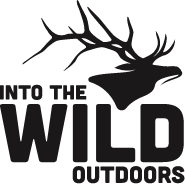 Parent or Guardian Name(s): _____________________________________________________________ Youth participant name(s): ______________________________________________________________ Mailing Address: ______________________________________________________________________ City, State, Zip: ________________________________________________________________________ Home Phone: (______) ______________________________ Cell Phone: (_____) __________________ Email Address: ________________________________________________________________________ Total Household Size: ______________ Number of dependents: _______________ (Under the age of 18) Status: ____ Married ____ Divorced _____Single _____Widowed Are you or your spouse active military? ___________________________________________________ Household Annual Gross Income: $_______________________________________________________ (Please include ALL income, child support, social security, etc.) Please tell us why you would like to get your child(ren) involved with Into the Wild Outdoors. Are there any specific circumstances that we should be aware of in considering your request? If you are a regular attendee of a church, part of the state foster care program, or military, we ask that you inquire to see if there would be any program funds to help assist with youth camp costs. It is our desire to be good stewards of the resources God has entrusted to us. We ask you to please sign this application stating you have a true financial hardship that would prevent your child (children) from attending or participating in IWO without financial assistance. __________________________________________________________________________________________________________________________________________________________________________________________________________________________________________________________________________________________________________________________________________________________________________________________________________________________________________________________________________________________________________________________________________________________________________________________________________________________________________________________________________________________________________________________________________________________________________________________________________________________________________________________________________________Signature of Parent or Guardian (required) _________________________________________________ Please mail the request to: Into the Wild Outdoors, PO Box 1343, Safford, Az 85548 or scan and email to ahedges@intothewildoutdoors.org. Questions? Contact Andrea Hedges 520-507-0871